ΓΛΩΣΣΑ (Γ΄ ΤΑΞΗ)                                                                      ΟΝΟΜΑ: ______________________(ΕΠΑΝΑΛΗΠΤΙΚΕΣ ΑΣΚΗΣΕΙΣ 9ης ΕΝΟΤΗΤΑ -ΕΛΑ ΣΤΗΝ ΠΑΡΕΑ ΜΑΣ)ΛΕΞΙΛΟΓΙΟ:ΟΙ ΧΡΟΝΟΙ ΤΟΥ ΡΗΜΑΤΟΣ – ΧΡΟΝΙΚΗ ΑΝΤΙΚΑΤΑΣΤΑΣΗ ΚΑΙ ΚΛΙΣΗ:Να γράψεις μία πρόσκληση για να καλέσεις έναν φίλο σου στα γενέθλιά σου.(θυμήσου τα στοιχεία που πρέπει να έχει μια σωστή πρόσκληση.)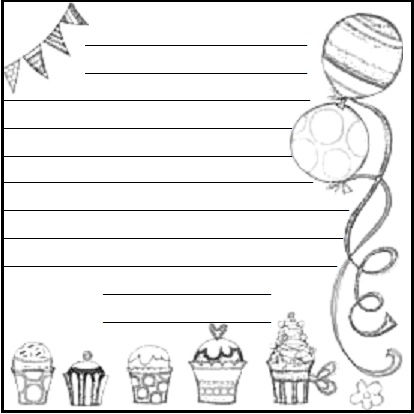 Να τονίσεις τις παρακάτω φράσεις. Βάλε διπλό τόνο μόνο όπου χρειάζεται. το αυτοκινητο μου		το παιχνιδι σου		ο ανθρωπος σας		τα λουλουδια τουςτα μεσημερια μας		η συμμαθητρια μου		ο συμμαθητης του		ανοιξε τηςΝα γράψεις με μορφή διαλόγου τη συζήτηση, που κάνουν οι μαργαρίτες.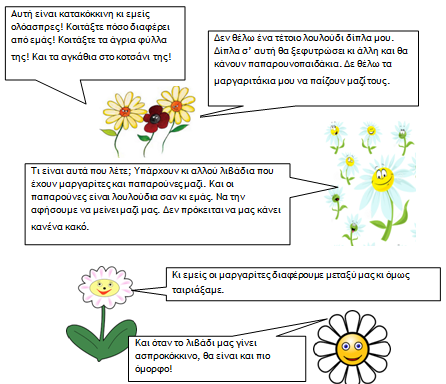 ετοιμάζωσκουπίζωγιορτήένατος- εννιάόνομανόστιμος -η -οετοίμασασκούπισαδώροημερομηνίαεπώνυμοολόασπρος -η -ομαγειρεύωτηλεφωνώγενέθλιαμάγειραςονοματεπώνυμοκάτασπρος -η -ομαγείρεψατηλεφώνησαγέννησηζαχαροπλάστηςποτήριέτοιμος -η -οξεσκονίζωστολίζωδιεύθυνσηζάχαρηφλιτζάνιψυγείοξεσκόνισαστόλισαγραμμάριααμύγδαλοπατατοσαλάταυλικάΕΝΕΣΤΩΤΑΣ(τώρα)……………………………(                           )εγώ σκάβωεσύ σκάβειςεσύ θα σκάβειςαυτός σκάβειαυτός έσκαβεεμείςεμείς σκάψαμεεσείςαυτοί αυτοί θα σκάψουν          Αυτή είναι κατακόκκινη κι εμείς ολόασπρες! Κοιτάξτε πόσο διαφέρει από εμάς!  Κοιτάξτε τα άγρια